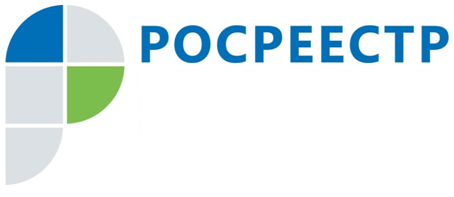 Нововведения Федерального закона «О несостоятельности (банкротстве)», касающиеся последствий признания гражданина (индивидуального предпринимателя) банкротом С 28 января 2018 года вступили в силу изменения, внесенные Федеральным законом от 29.07.2017 г. №281-ФЗ «О внесении изменений в отдельные законодательные акты Российской Федерации в части совершенствования обязательных требований к учредителям (участникам), органам управления и должностным лицам финансовых организаций» в положения пункта 3 статьи 213.30 и пункта 4 статьи 216 ФЗ «О несостоятельности (банкротстве)», касательно последствий признания гражданина или индивидуального предпринимателя банкротом.Согласно положениям указанных статей (до внесения изменений), для граждан и индивидуальных предпринимателей, признанных банкротами, устанавливается ряд ограничений и запретов, а именно:в течение 5 лет с даты завершения в отношении гражданина процедуры реализации имущества или прекращения производства по делу о банкротстве в ходе такой процедуры он не вправе принимать на себя обязательства по кредитным договорам и (или) договорам займа без указания на факт своего банкротства, также в течение указанного срока дело о банкротстве не может быть повторно возбуждено по заявлению этого гражданина; в течение 3 лет с даты завершения в отношении гражданина процедуры реализации имущества или прекращения производства по делу о банкротстве в ходе такой процедуры он не вправе занимать должности в органах управления юридического лица, иным образом участвовать в управлении юридическим лицом;с момента принятия арбитражным судом решения о признании индивидуального предпринимателя банкротом и о введении реализации имущества гражданина утрачивает силу государственная регистрация гражданина в качестве индивидуального предпринимателя, а также аннулируются выданные ему лицензии на осуществление отдельных видов предпринимательской деятельности;индивидуальный предприниматель, признанный банкротом, не может быть зарегистрирован в качестве индивидуального предпринимателя в течение 5 лет с момента завершения процедуры реализации имущества гражданина или прекращения производства по делу о банкротстве в ходе такой процедуры, а также он не вправе осуществлять предпринимательскую деятельность и занимать должности в органах управления юридического лица, иным образом участвовать в управлении юридическим лицом.Федеральный закон от 29.07.2017г. №281-ФЗ с 28.01.2018г. расширил вышеназванные ограничения и запреты, установленные для граждан и индивидуальных предпринимателей, в контексте регулирования деятельности финансовых организаций, а именно дополнил следующим:  в течение 10 лет с даты завершения в отношении гражданина или индивидуального предпринимателя процедуры реализации имущества или прекращения производства по делу о банкротстве в ходе такой процедуры он не вправе занимать должности в органах управления кредитной организации, иным образом участвовать в управлении кредитной организацией.в течение 5 лет с даты завершения в отношении гражданина процедуры реализации имущества или прекращения производства по делу о банкротстве в ходе такой процедуры он не вправе занимать должности в органах управления страховой организации, негосударственного пенсионного фонда, управляющей компании инвестиционного фонда, паевого инвестиционного фонда и негосударственного пенсионного фонда или микрофинансовой компании, иным образом участвовать в управлении такими организациями.Петр Суменковведущий специалист-эксперт отдела по контролю (надзору) в сфере СРОУправления Росреестра по Иркутской области 